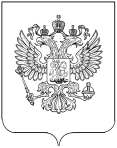 РОССТАТТЕРРИТОРИАЛЬНЫЙ ОРГАН ФЕДЕРАЛЬНОЙ СЛУЖБЫ ГОСУДАРСТВЕННОЙ СТАТИСТИКИ ПО РЕСПУБЛИКЕ ДАГЕСТАН(Дагестанстат)ПРЕСС-РЕЛИЗВо вторник, 26 февраля, в 14.00 в конференц-зале Дагестанстата, прошла пресс-конференция ведомства с участием ряда региональных СМИ (газеты «Черновик», «Дагестанская правда», «Свободная Республика», РГВК «Дагестан».В рамках пресс-конференции выступила руководитель Дагестастата Айганат Шевкетовна  Эфендиева с освещением предварительных итогов 2018 года по основным экономическим и социальным показателям Республики Дагестан. Кроме того дана информация об основных итогах деятельности Дагестанстата за 2018 год и задачах стоящих перед территориальным органом гос.статистики на 2019 год.Было отмечено, что по итогам 2018 года социально-экономическая ситуация в Дагестане в целом демонстрировала положительную динамику темпов роста основных экономических показателей за исключением оборота розничной торговли и показателей строительной отрасли, где наблюдается определенное снижение объемов что повлияло и на индекс выпуска товаров и услуг по базовым видам экономической деятельности.В ходе встречи с журналистами были даны ответы на вопросы по всем интересующим вопросам: наличия в республике большого поголовья малого и крупного рогатого скота, инвестиционной деятельности, уровню потребительских цен, среднемесячной заработной платы и среднедушевых  денежных доходов населения, уровню инфляции и прочее.   Также были  затронуты вопросы достоверности статистических данных, инициирования проверок при наличии вопросов по тем или иным отчетным данным и так далее.Вышедшие материалы СМИ:Газета «Дагестанская правда» http://dagpravda.ru/ekonomika/pokazateli-e-konomiki/Газета «Свободная Республика»http://www.respublic.net/2019/03/04/экономические-показатели-2018-года/